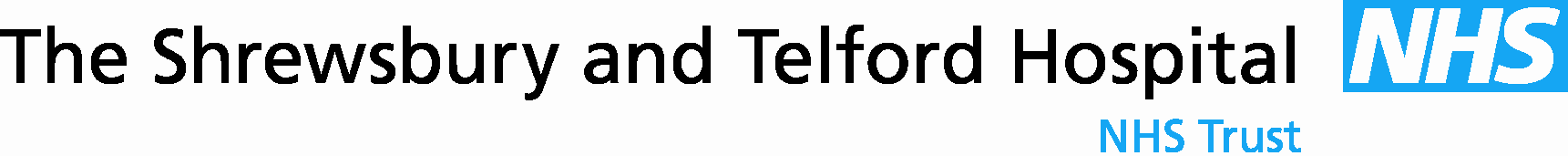 Our Ref:  SF/GEM									29th October 2015Dear Sirs,I have had the pleasure of working closely with Derek Bolton, who has managed the project to upgrade the mortuary facilities at the Royal Shrewsbury Hospital. The project is nearing completion and Derek’s effective leadership has made this very easy. He has invested time in getting to know the team members and also in understanding the operational pressures of delivering the mortuary service throughout the building work. As this is a sensitive area of hospital business, his insight has been much appreciated by the pathology team.  He is a skilled communicator, being able to communicate clearly and easily with staff at all levels, translating complex technical ideas into language that can be understood by staff who are not construction professionals. During the formal project meetings, Derek’s influence has been obvious; he has facilitated solutions to the problems encountered and acted assertively and decisively to keep the project on track whilst facilitating business as normal service delivery.    Derek has pro-actively contributed some really good design ideas and has generated energy around the project, focussing not only on the building tasks, but also on the human aspects. I have found this enormously motivational and have therefore come to regard Derek as part of the Pathology team because I am confident that he understands our business. He has earned the trust of the whole team.I would be delighted to work with Derek on future projects and have no hesitation in recommending him to others. I wish him well in his future ventures.       Yours sincerely,Sheila Fryer,Care Group Manager, PathologyStrictly Private and ConfidentialSY3 8XQTel:  01743 261000  Ext:  3069Fax:  01743 261159